 Envie de participer à l’aventure ??!   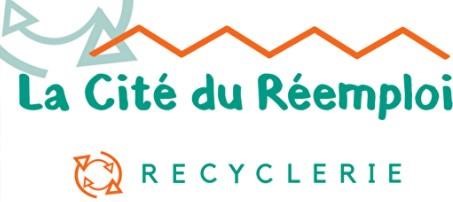 Nom, Prénom : ……………………………………………………………………… Adresse : …………………………………………………………………………….. Téléphone, email : ………………………………………………………………….         Vous souhaitez simplement recevoir la Newsletter de la Cité du Réemploi        Vous souhaitez devenir bénévole, qu’aimeriez-vous pouvoir faire ? Trier les objets collectésMettre la marchandise en rayon Aider à la vente Réparer les objets (vélos, meubles, petits électroménagers) Transformer les objets (meubles, textile…) Animer des ateliers créatifs (pour enfants, pour adultes) Animer des ateliers de sensibilisation à l’environnement (pour enfants, pour adultes) Aider à la communication (prise de photos lors des manifestations, page Facebook…) Aider à l’animation de la vie associative (organisation de sorties bénévoles…) Participer à l’élaboration du programme d’animations (expositions, conférences…) Autres, à préciser…………………………………………………………………..        	Formulaire à remettre à la Cité, ou par mail à benevolescitedureemploi@gmail.com3 avenue de Suisse, 68390 Sausheim www.lacitedureemploi.fr tél : 03 89 50 91 05 